Publicado en  el 11/03/2015 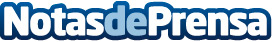 Cruz Roja Española fija sus objetivos para los próximos cuatro años y elige nueva presidenciaDatos de contacto:Nota de prensa publicada en: https://www.notasdeprensa.es/cruz-roja-espanola-fija-sus-objetivos-para-los Categorias: Solidaridad y cooperación http://www.notasdeprensa.es